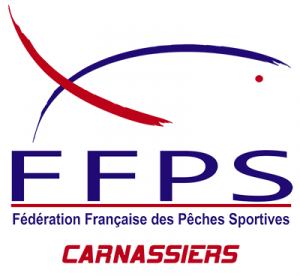 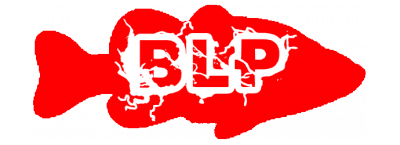 Zones de NavigationATTENTION : cette année seulement la zone nord du lac sera accessible (passage sous le pont impossible à cause de travaux). Le passage par les buses est interdit.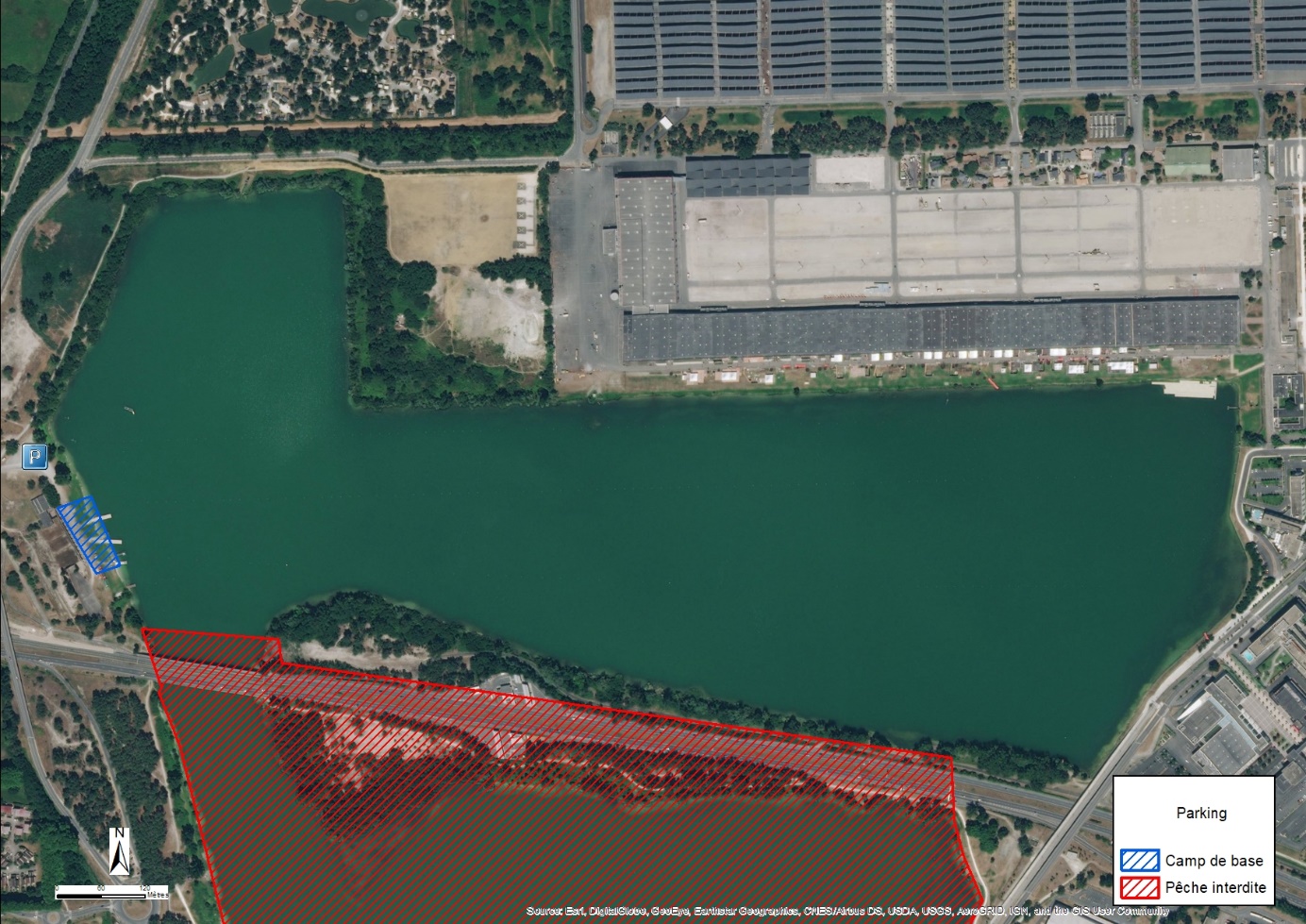 